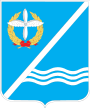 МЕСТНАЯ АДМИНИСТРАЦИЯКАЧИНСКОГО МУНИЦИПАЛЬНОГО ОКРУГАПОСТАНОВЛЕНИЕ№ 85-МАВ  целях создания благоприятных социальных, творческих и организационно-правовых условий для воспитания и развития жителей округа, особенно молодых граждан, в соответствии с муниципальной программой «Развитие культуры внутригородского муниципального образования города Севастополя Качинский муниципальный округ на 2016-2018 годы», утверждённой постановлением местной администрации Качинского муниципального округа от 24.11.2016 № 54-МА, Уставом внутригородского муниципального образования города Севастополя Качинский муниципальный округ, Положением о местной администрации внутригородского муниципального образования города Севастополя Качинский муниципальный округ, утверждённого Решением Совета Качинского муниципального округа от 13.05.2015 № 14, местная администрация Качинского муниципального округаПОСТАНОВЛЯЕТ:1. Внести изменения в календарный план культурно-массовых мероприятий, проводимых в Качинском муниципальном округе, на 2017 год и утвердить его в новой редакции (Приложение).2. Постановление Местной администрации Качинского муниципального округа №04-МА от 13.01.2017г. «Об утверждении календарного культурно-массовых мероприятий, проводимых в Качинском муниципальном округе, на 2017 год» считать утратившим силу с момента издания данного Постановления.3. Финансово-экономическому отделу предусмотреть расходы на проведение указанных мероприятий.4. Ответственным лицом за подготовку и реализацию мероприятий календарного плана назначить главного специалиста общего отдела Купчинскую С.Г.4.1. Реализация мероприятий календарного плана культурно-массовых мероприятий должна осуществляться в соответствии с требованиями Федерального закона «О контрактной системе в сфере закупок товаров, работ, услуг для обеспечения государственных и муниципальных нужд» от 05.04.2013 № 44-ФЗ и Порядка финансового обеспечения культурно-массовых и спортивно-досуговых мероприятий во внутригородском муниципальном образовании города Севастополя Качинский муниципальный округ, утверждённого решением Совета Качинского муниципального округа от 22.03.2016 № 20/148.5. Обнародовать  настоящее постановление на  информационном стенде внутригородского муниципального образования города Севастополя Качинский муниципальный округ и на официальном сайте внутригородского муниципального образования города Севастополя Качинский муниципальный округ.6. Настоящее постановление вступает в силу с момента его издания.7. Контроль за исполнением настоящего постановления оставляю за собой.Приложениек постановлениюместной администрации Качинского муниципального округаот 18.08.2017 № 85-МАУТВЕРЖДАЮГлава ВМО Качинский МО, исполняющий полномочия председателя Совета,Глава местной администрации_______________________Н.М. ГерасимКАЛЕНДАРНЫЙ ПЛАНкультурно-массовых мероприятий, проводимых в Качинском муниципальном округе, на 2017 год               ОзнакомленаГлавный специалист общего отдела          __________________    С.Г. Купчинская18 августа 2017 годапгт.КачаО внесении изменений календарный план культурно-массовых мероприятий, проводимых в Качинском муниципальном округе, на 2017 год и утверждении его в новой редакцииО внесении изменений календарный план культурно-массовых мероприятий, проводимых в Качинском муниципальном округе, на 2017 год и утверждении его в новой редакцииГлава ВМО Качинский МО, исполняющий полномочия председателя Совета,Глава местной администрацииН.М. Герасим№ п/пДата проведения мероприятияНаименование мероприятияОтветственный за подготовкуПодпрограмма «Праздники»101.05.2017Праздник весны  и трудаКупчинская С.Г. – главный специалист общего отдела201.06.2017День защиты  детейКупчинская С.Г. – главный специалист общего отдела312.06.2017День РоссииКупчинская С.Г. – главный специалист общего отдела430.07.2017День ВМФКупчинская С.Г. – главный специалист общего отдела520.08.2017День военно-воздушных сил РоссииКупчинская С.Г. – главный специалист общего отдела601.09.2017День знанийКупчинская С.Г. – главный специалист общего отдела701.10.2017День пожилого человекаКупчинская С.Г. – главный специалист общего отдела804.11.2017День  народного единстваКупчинская С.Г. – главный специалист общего отдела921.11.2017День КачиКупчинская С.Г. – главный специалист общего отдела1028.12.2017Новый ГодКупчинская С.Г. – главный специалист общего отделаПодпрограмма «Военно-патриотическое воспитание»1109.05.2017День ПобедыКупчинская С.Г. – главный специалист общего отдела